Councillors on this Committee - EX OFFICIO Cllr. L Symonds (Chair of Council), Cllr D Seabrook (Vice Chair of Council), Cllr. C Collier (Chair of Committee), Cllr. A Goble, Cllr. C Cheta, Cllr. C Gallagher, Cllr. S Griffiths, Cllr L Duhigg, Cllr A Milliner.		19th July 2022Dear Committee Member,						            			You are summoned to a meeting of the POLICY & FINANCE COMMITTEE to be held on TUESDAY 26th July 2022 at 7:30pm in the Anzac Room, Community House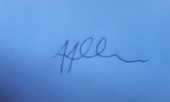 Tony Allen, Town Clerk                         A G E N D APF788 CHAIRMAN'S ANNOUNCEMENTSPF789 PUBLIC QUESTIONS - There will be a 15-minute period whereby members of the public may ask questions on any relevant POLICY & FINANCE matters. PF790 TO CONSIDER APOLOGIES FOR ABSENCE & SUBSTITUTIONSPF791 TO RECEIVE DECLARATIONS OF INTERESTS FROM COMMITTEE MEMBERSPF792 TO ADOPT THE PUBLIC MINUTES OF 14th JUNE 2022PF793 TO REVIEW THE 2020/21FINANCIAL POSITION OF THE COUNCIL YEAR TO-DATE: -Finance Officer’s reportBank account summaryBank Reconciliation statements (for signing)Income & Expenditure reportBalance SheetCIL & S.106 reportList of payments (for approval)Review of external contracts, SLA’s & their ongoing authorisations.Funding report for buildings equipment maintenance works.PF794 TO DISCUSS THE COMMITTEE’S ACTION PLAN AND AGREE ANY FURTHER ACTIONPF795 TO RECEIVE A REPORT ON THE DEVELOPMENT OF THE NEW BUSINESS PLAN PF796 TO RECEIVE A REPORT ON THE CTLA SLA REVIEW MEETING AND AUTHORISE RELEASE OF GRANT MONIES PF797	TO DISCUSS & AGREE THE FUNDING FOR KANER OLETTE EXPENSES TO UNDERTAKE THE A259 HIGH STREET FEASIBILITY STUDYNOTE: In accordance with Standing Order No. 3(d) and the Public Bodies (Admission to Meetings) Act 1960, Section 1, in view of the confidential nature of the following business to be transacted, the public and press are excluded from the rest of the meeting.PF798 TO DISCUSS & AGREE THE RECOMMENDED TENDER FOR THE CENTENARY PARK FOOTWAY WORKSPF799 TO ADOPT THE CONFIDENTIAL MINUTES OF 14th JUNE 2022PF800 AGED DEBT ANALYSISPF801 DATE OF NEXT MEETING – TUESDAY 20th SEPTEMBER 2022 AT 7.30PM